Отчёто проведении мероприятия «Дарить тепло и радость людям»	25 сентября  2019 года в 12.10 на территории Большебейсугского сельского поселения, в рамках добровольческой (волонтерской) деятельности  было организовано и проведено мероприятие, которое называлось «Дарить тепло и радость людям». Данное мероприятие прошло в виде помощи инвалиду 1 группы Игнатову Николаю Ивановичу, 02.02.1939 года рождения, проживающему с дочерью по ул. Деркача 2/2. В данном мероприятии принимали участие учащиеся МБОУ СОШ №5, семьи которых состоят на профилактическом учёте в комиссии по делам несовершеннолетних, находящиеся в ТЖС, а также волонтёры поселения. Помощь была оказана в виде  наведения  порядка  придворового участка: прополка и сбор сорной растительности, обрезка сухих веток и цветов и вывоз мусора. Ответственными за организацию и проведение данного мероприятия были назначены С.Н.Сармина специалист по соцработе ОПСД, соцпедагог МБОУ СОШ № 5 А.В.Шарий и методист по работе с молодёжью А.А.Харченко. Охват 8 человек, в том числе волонтеров 2 человека. 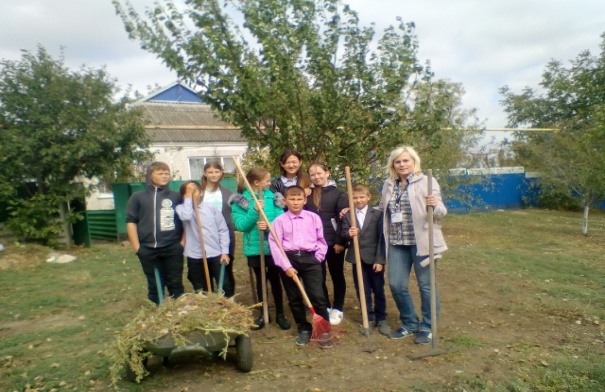 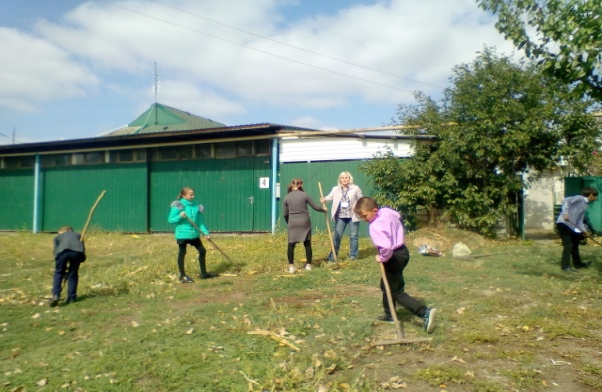 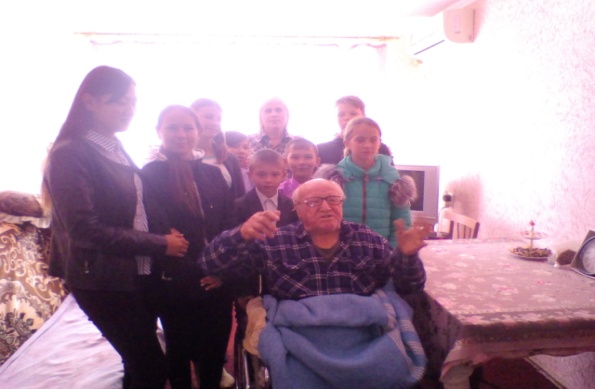 